ИНФОРМАЦИЯ о проведенных мероприятиях по обучению учащихся и педагогов правилам безопасного поведения в экстремальных и чрезвычайных ситуациях в ______________________________ (период январь – апрель 2018 г.)    Руководитель:             Л.И. Андреева Исполнитель:        И.В. Зотова, Е.А. Зинченко, тел. 44-5-92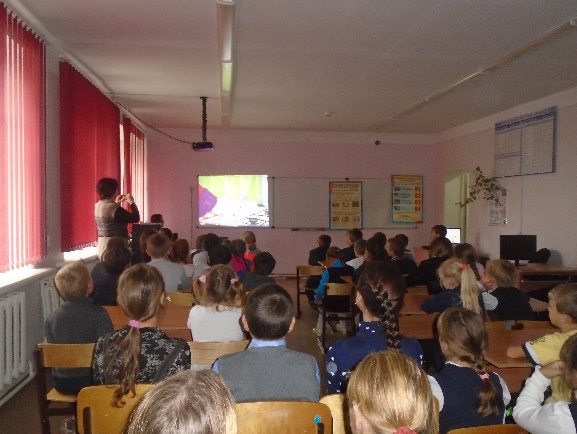 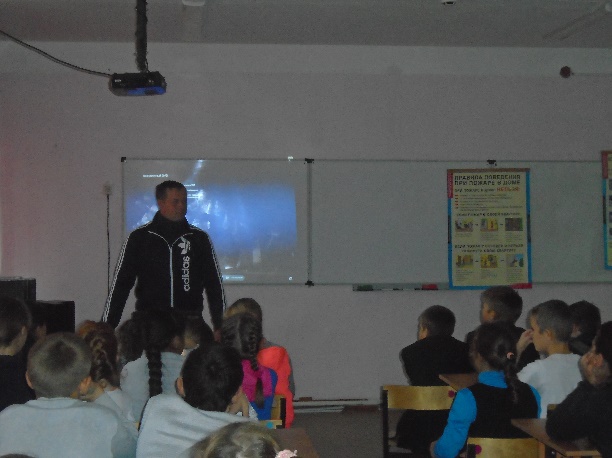 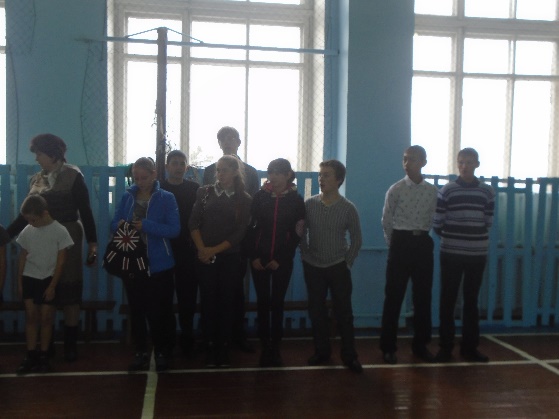 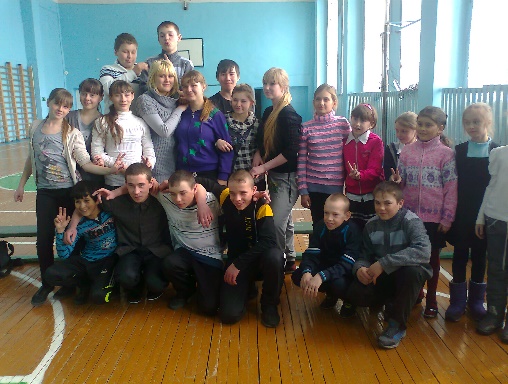 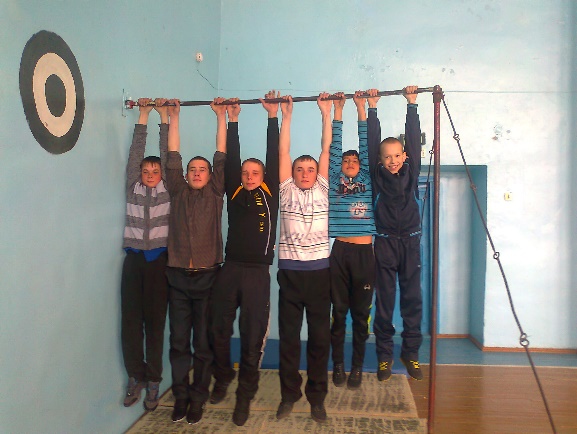 № п/пНаименование мероприятийКоличество обучающихся всего/количество прошедших обучениеКоличество сотрудников школ всего/ количество вовлеченных в проведение мероприятийКоличество привлеченных сотрудников силовых структур (указать структуры)1«Что делать в чрезвычайной ситуации»424МЧС Росси по Хабаровскому краюНебайкин М.Ф.2Урок ОБЖ в начальной школе   «Видеотехнологии и мультипликация в начальной школе» 4243Урок ОБЖ  «Безопасность в чрезвычайных ситуациях»4264классного часа «Поведение в экстремальной ситуации»42         65Безопасное поведение в школе86